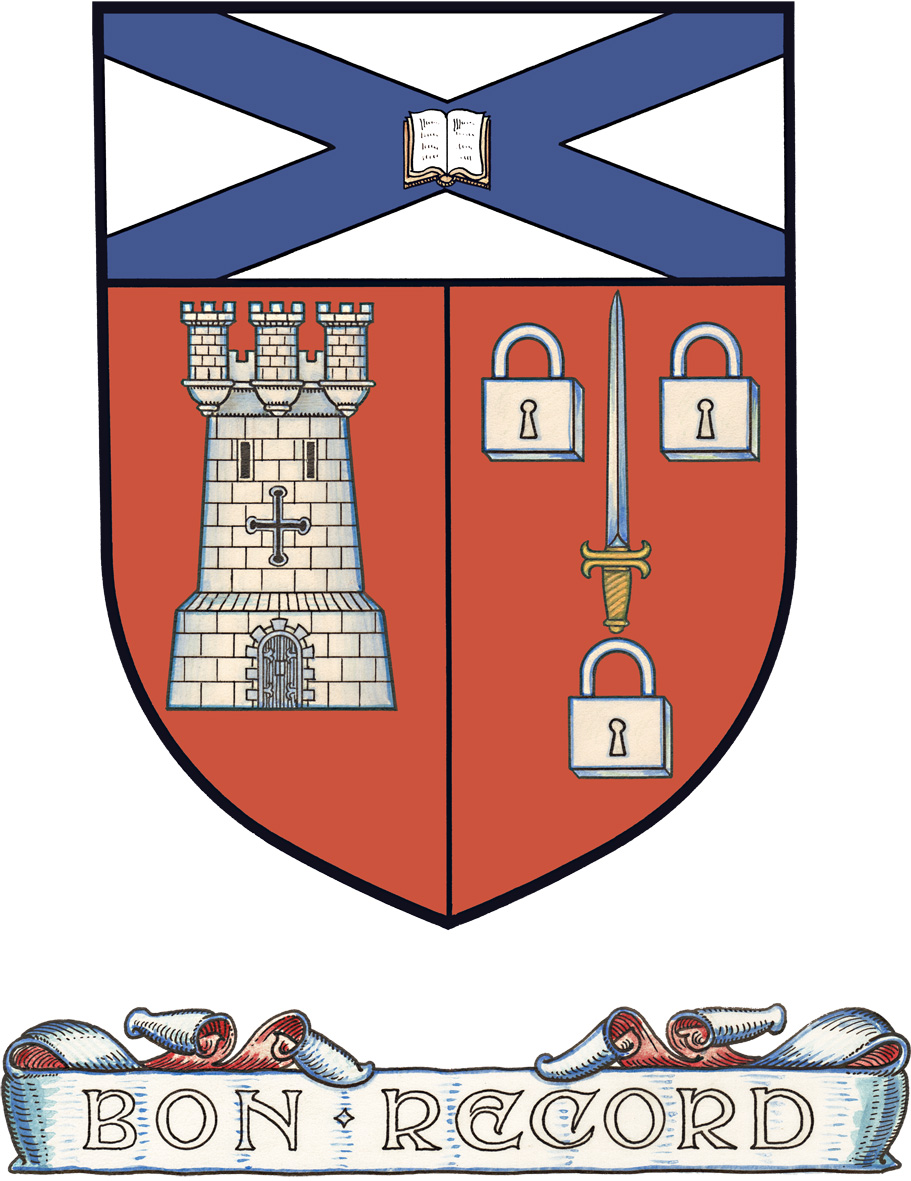 Il y a combien de personnes dans ta famille?Tu peux me parler de ta famille?Comment est ton père / ta mère? Comment sont tes parents?Quels sont les traits de caractère de ton père / ta mère / tes parents?Use a  qualifier – assez / très / un peu / vraiment / trop – with the adjective!Est-ce que tu t’entends bien avec ton père / ta mère / ta famille / tes parents?Grammar Notes’entendre is a reflexive verb ( it is a ‘re’ verb with a reflexive pronoun). See grammar note.jem’entends					nous nous entendonstut’entends					vous vous entendezils’entend					ils s’entendentelles’entend					elles s’entendentParents!Est-ce que tu te disputes avec ton père / ta mère / tes parents?Revise the modal verbs from your grammar notes!devoir + infinitive – to have to / mustpouvoir  + infinitive – to  be able to / canvouloir + infinitive – to want tosavoir + infinitive – to know (how to)falloir + infinitive – (ilfaut)Qu’est-ce que tu peux faire à la maison?Qu’est-ce que tu as le droit de faire à la maison?	Qu’est-ce que tu dois faire (pour aider) à la maison?Les tâches ménagèresQu’est-cequevousfaites en famille?Est-ce que tu es bien chez toi?Où habites-tu?J’y habite depuis  __________ans.Quels sont les avantages d’habiter en ville?Les avantages de la ville (sont que):Les inconvénients d’habiter en villeor use ‘ beaucoup de’Est-ceque tu préférerais habiter en ville ou à la campagne?Pourquoi?Prepare reasons from this page and the next!!Les avantages d’habiter à la campagne sont que:                                                                            Write in the EnglishLes inconvénients d’habiterà la champagne sont que:chez moichez nousil y aTrois personnesc’est à dire . . . dans ma famillenous sommesQuatre personnesc’est à dire . . . monmamespèrebeau-pèrefrère (cadet)frère (aîné)demi- frèremèrebelle-mèresoeur (cadette)soeur (aînée)demi-soeurparentsN.B. ‘les parents’ can mean parents or relativesIl s’appelle . .  .Il a . . . ansElle s’appelle . . .Elle a . . . ansIls s’appellentIl ont . . . ansMon père est . .Il est . . .ma mère est . . .Elle est . . .mes parents sont . . Ils sont . . .généreuxgénéreusegénéreuxparesseuxparesseuseparesseuxprotecteurprotectriceprotecteursattentionnéattentionnéeattentionnéssévère(quand il le faut)sévère(quand il le faut)sévères (quand il le faut)gentil (avecmoi     )gentille (avec     )gentils (avec     )énervanténervanteénervantsencourageantencourageanteencourageantsfier (de moi)fière (de moi)fiers (de moi)fiablefiablefiablesautoritaireautoritaireautoritairescompréhensifcompréhensivecompréhensifs(toujours) disponible(toujours) disponible(toujours) disponsiblesJe m’entends bien  avecJe m’entends mieux avecJe ne m’entends pas bien avecJ’ai de bonnes relations avecJ’ai de bons rapports avecMon père(avec lui)ma mère(avec elle)mes parents(avec eux)Je peux compter sur mon père    (sur lui)sur ma mère  (sur elle)sur mes parents (sur eux)Je peux compter sur mon père    (sur lui)sur ma mère  (sur elle)sur mes parents (sur eux)Nous sommes proches / complices.Nous avons les mêmes idées.  Nous partageons certains centres d’ intérêts comme ( le sport  . . .)Nous sommes proches / complices.Nous avons les mêmes idées.  Nous partageons certains centres d’ intérêts comme ( le sport  . . .)Mes parents me comprennentMes parents me comprennentMes parents m’écoutentSi j’ai un problème / des soucisquand j’ai un problème/ des soucisMes parents m’aident à  + infinitiveà faire mes devoirs à avoir confiance en moi-mêmeMes parents m’aident à  + infinitiveà faire mes devoirs à avoir confiance en moi-mêmeMes parents m’encouragent à + infinitiveà résoudre mes problèmesà faire de mon mieuxMes parents m’encouragent à + infinitiveà résoudre mes problèmesà faire de mon mieuxMes parents essaient de + infinitive                                            de me traiter comme un adulte / comme un enfant                                            de me parler comme un adulte / comme un enfantMes parents essaient de + infinitive                                            de me traiter comme un adulte / comme un enfant                                            de me parler comme un adulte / comme un enfantJe me dispute avec . . . . mon père. . ma mere. . mes parentsau sujet du temps que je passe sur Internetau sujet de l’argentau sujet de ma chambre (qui est toujours en désordre)au sujet des sortiesau sujet de mes amisau sujet de mes devoirsYou could use ‘ à propos de’ instead of ‘ au sujet de’à propos du temps que je passe sur Internetà propos de l’argentje peuxj’ai le droit deje ne peux pasje n’ai pas le droit de mes parents me permettent de Sortir quand je veuxsortir le weekendje peuxj’ai le droit deje ne peux pasje n’ai pas le droit de mes parents me permettent de faire ce que je veuxje peuxj’ai le droit deje ne peux pasje n’ai pas le droit de mes parents me permettent de Dépenser mon argent comme je veuxje peuxj’ai le droit deje ne peux pasje n’ai pas le droit de mes parents me permettent de inviter des amis chez moije peuxj’ai le droit deje ne peux pasje n’ai pas le droit de mes parents me permettent de me coucher tard . . .je peuxj’ai le droit deje ne peux pasje n’ai pas le droit de mes parents me permettent de . . . si mes parents sont au courant. . . si mes parents sont d’accord. . . si j’ai la permission de mes parents. . . si mes parents savent à l’avanceje doison me demande demes parents me demandent defaire le lit (faire mon lit)tous les joursunefois par semainesouventde temps en tempsquand il le fauttrès rarementquand j’en ai le tempsje doison me demande demes parents me demandent defaire le lingetous les joursunefois par semainesouventde temps en tempsquand il le fauttrès rarementquand j’en ai le tempsje doison me demande demes parents me demandent depréparer le dinertous les joursunefois par semainesouventde temps en tempsquand il le fauttrès rarementquand j’en ai le tempsje doison me demande demes parents me demandent defaire la cuisinetous les joursunefois par semainesouventde temps en tempsquand il le fauttrès rarementquand j’en ai le tempsje doison me demande demes parents me demandent defaire les coursestous les joursunefois par semainesouventde temps en tempsquand il le fauttrès rarementquand j’en ai le tempsje doison me demande demes parents me demandent deranger ma chambertous les joursunefois par semainesouventde temps en tempsquand il le fauttrès rarementquand j’en ai le tempsje doison me demande demes parents me demandent demettre la table / mettre le couverttous les joursunefois par semainesouventde temps en tempsquand il le fauttrès rarementquand j’en ai le tempsje doison me demande demes parents me demandent dedébarrasser la tabletous les joursunefois par semainesouventde temps en tempsquand il le fauttrès rarementquand j’en ai le tempsje doison me demande demes parents me demandent deremplir le lave-vaisselletous les joursunefois par semainesouventde temps en tempsquand il le fauttrès rarementquand j’en ai le tempsje doison me demande demes parents me demandent devider le lave-vaisselletous les joursunefois par semainesouventde temps en tempsquand il le fauttrès rarementquand j’en ai le tempsje doison me demande demes parents me demandent desortir la poubelletous les joursunefois par semainesouventde temps en tempsquand il le fauttrès rarementquand j’en ai le tempsje doison me demande demes parents me demandent depasser l’aspirateurtous les joursunefois par semainesouventde temps en tempsquand il le fauttrès rarementquand j’en ai le tempsje doison me demande demes parents me demandent derepassertous les joursunefois par semainesouventde temps en tempsquand il le fauttrès rarementquand j’en ai le tempsje doison me demande demes parents me demandent defaire le jardin / faire le jardinagetous les joursunefois par semainesouventde temps en tempsquand il le fauttrès rarementquand j’en ai le tempsje doison me demande demes parents me demandent dearroser les fleurs / les plantestous les joursunefois par semainesouventde temps en tempsquand il le fauttrès rarementquand j’en ai le tempsje doison me demande demes parents me demandent detondre la pelousetous les joursunefois par semainesouventde temps en tempsquand il le fauttrès rarementquand j’en ai le tempsje doison me demande demes parents me demandent delaver la voituretous les joursunefois par semainesouventde temps en tempsquand il le fauttrès rarementquand j’en ai le tempsNous dînonsensembleen familletous les joursNous mangeons dehorsensembleen familletous les soirsNous partons en vacancesensembleen famillechaqueétéNous fêtons Noël / les anniversairesensembleen familleUne fois par semaineNous faisons des sortiesensembleen familleAussi souvent que possibleNous discutons (de la journée)ensembleen famillede temps en tempsfaire des efforts pour + infinitive = to make an effort to ( do something)Nous faisons des efforts pour passer du temps ensemble.essayer de + infinitive = to try to (do something)Nous essayons de  manger ensemble tous les soirs.Remember the discursive phrases + infinitiveC’est une bonne chose de (partir en vacances ensemble)Il est important de (faire des sorties ensemble de temps en temps).Le diner, c’est l’occasion de (discuter de la journée).faire des efforts pour + infinitive = to make an effort to ( do something)Nous faisons des efforts pour passer du temps ensemble.essayer de + infinitive = to try to (do something)Nous essayons de  manger ensemble tous les soirs.Remember the discursive phrases + infinitiveC’est une bonne chose de (partir en vacances ensemble)Il est important de (faire des sorties ensemble de temps en temps).Le diner, c’est l’occasion de (discuter de la journée).faire des efforts pour + infinitive = to make an effort to ( do something)Nous faisons des efforts pour passer du temps ensemble.essayer de + infinitive = to try to (do something)Nous essayons de  manger ensemble tous les soirs.Remember the discursive phrases + infinitiveC’est une bonne chose de (partir en vacances ensemble)Il est important de (faire des sorties ensemble de temps en temps).Le diner, c’est l’occasion de (discuter de la journée).En généralLa plupart du tempsJe dirais queje suis bien chez moije me sens bien chez moij’ai de la chance!j’habiteun appartementà + townà Aberdeenma famille et moi habitonsUne maisonau centre-villedans un quartier résidentielen villeen banlieueà la merau bord de la mersur la côteen + feminine countryen Ecossedans le nord-est de l’EcosseOn a tout sous la mainOn est proche de toutLe commerce est à proximitéLes services médicaux sont prochesIl y a beaucoup à faire (pour les jeunes)Il y a beaucoup de distractionsIl y a beaucoup de loisirsIl y a beaucoup de transports en communOn peut se déplacer facilementOn peut aller voir ses amisOn peut faire les boutiquesIl y a un bon choix de restaurants / de magasins)La vie nocturne est animéeIl y a trop de* bruitIl y a trop de circulationIl y a trop de pollutionIl y a trop de mondeIl y a trop de déchets par terreLes loyers sont chersOn ne connaît pas ses voisinsLa vie peut êtrei soléeIl n’y a pas beaucoup d’espaces vertsC’est bruyant.La vie peut être stressanteOn est toujours presséC’est calmeC’est tranquilleC’est reposantL’air est purIl y a moins de pollutionIl y a moins de circulationIl y a moins de bruitIl y a moins de stressLe mode de vie est plus calmeIl y a beaucoup d’espaces vertsTout le monde se connaîtLe paysage est beau On vit près de la natureOn peut se détendreC’est isoléOn est isoléIl n’y a rien à faire pour les jeunesLa vie peut être ennuyeuseIl n’y a pas de services médicaux à proximitéIl faut dépendre de ses parents pour se déplacerTout le monde se connaîtLes transports en commun ne sont pas efficacesIl est difficile de trouver un emploi